European Data Protection Supervisor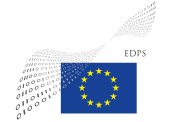 personal data breach notification FORM(artICLE 34 OF THE rEGULATION (EU) 2018/1725)DATE: A. TYPE OF NOTIFICATION A.1 COMPREHENSIVE 	A.2 IN PHASES: INITIAL:	FOLLOW-UP  CONCLUSIVEReference Case File : A.3 REGISTRATION NUMBER OF DATA BREACH IN YOUR REGISTER: YES   REG.NO:  NOB. DATA CONTROLLER EUI :B.1 NAME OF THE ORGANIZATION (EUI ): B.2 ADDRESS: B.3 CONTACT PERSON: B.4 TELEPHONE: 		B.5 EMAIL: B.6 DATA PROTECTION OFFICER B.7 TELEPHONE:   B.8 EMAIL: C. DATA PROCESSOR: (indicate if the data breach was reported by the processor) C.1 NAME OF THE ORGANIZATION: C.2 ADDRESS: C.3 CONTACT PERSON: C.4 TELEPHONE: 		C.5 EMAIL: C.6 DATA PROTECTION OFFICER : 	C.7 TELEPHONE:		C.8  EMAIL: D. DATA BREACH SECTIOND.1 Briefly explain the incident and how the data breach was detected: D.2 Security criteria affected (tick one or more boxes)I.CONFIDENTIALITY		(potential) unauthorized disclosure or accessII.INTEGRITY	 		accidental or unlawful alterationIII. AVAILABILITY 	 	accidental or unlawful destruction or lossD.3 EXACT DATE OR PERIOD OF THE DATA BREACH: D.4 DETECTION DATE:       TIME : D.5 NOTIFICATION DATE:   TIME : D.6 If more than 72 hours have passed between detection and notification, explain why you did not notify in time: D.7 WHO WAS INFORMED/ INVOLVED IN THE INCIDENT: D.8 CATEGORIES OF PERSONAL DATA AFFECTED D.9 APPROXIMATE NUMBER OF PERSONAL DATA AFFECTED :Please Specify the exact number if possible:  D.10 CATEGORIES OF PERSONS AFFECTED: D.11 APPROXIMATE NUMBER OF PERSONS AFFECTED: D.12 LIKELY or ACTUAL CONCEQUENCES OF THE DATA BREACH FOR THE DATA SUBJECTS: D.13 ESTIMATION OF THE RISK TO THE RIGHTS AND FREEDOMS OF NATURAL PERSONS: RISK   HIGH RISKD.14 Briefly explain how the assessment of the risk to the rights and freedoms of natural persons was done. D.15 Have you informed the persons affected about the breach? YES  if yes, WHEN: NO, If no, explain why not  (yet) D.16 ACTION MEASURES TO ADDRESS THE RISK AND TO LIMIT ITS IMPACT: D.17 LAUNCH OF A FORMAL SECURITY INCIDENT PROCESS: YES  NO if no, motivate why not: D.18  ROOT CAUSE OF THE DATA BREACH: 